HISTIOCYTOSES Je déclare avoir informé mon patient pour le passage de son dossier en Réunion de Concertation Pluridisciplinaire. Ses données de santé sont sous la responsabilité du centre de référence et sont susceptibles d’être réutilisées dans le cadre de la recherche. Elles pourront être partagées avec d’autres professionnels de santé à des fins de prise en charge diagnostique et thérapeutique. Le patient a bien été informé de son droit d’accès, d’opposition, de rectification et d’effacement de ces données.Centre de référence des histiocytosesAffilié à la filière de santé maladies rares immuno-hématologiques MaRIHPour les dossiers d’adultes : gwenael.lorillon@aphp.fr ; julien.haroche@aphp.frPour les dossiers pédiatriques : jean.donadieu@aphp.fr Pour les dossiers neurologiques : ahmed.idbaih@aphp.fr www.histiocytoses.fr Version du 26 mars 2020MEDECIN REFERENTNom : Tél. : Email : Nom : Tél. : Email : DATE DE LA DEMANDE☐1er avis ☐N° ☐1er avis ☐N° STATUTGénéraliste ville Spécialiste villeSpécialiste villeSpécialiste villeMédecin hospitalierNOM DE L’HOPITAL-SERVICEVILLETYPE DE RECOURSTéléphone EmailEmailEmailConsultationPATIENTPATIENTPATIENTPATIENTNOM D’USAGEPRENOMDATE DE NAISSANCESEXEF MAGE DU PATIENTans moisSECURITE SOCIALE FRANÇAISEOui NonLIEU DE NAISSANCECOMMUNE DE RESIDENCEPAYS DE NAISSANCEPAYS DE RESIDENCEDIAGNOSTICDIAGNOSTICDIAGNOSTICDIAGNOSTICDIAGNOSTICDIAGNOSTICDATE DU DIAGNOSTICSTATUTIndéterminéProbableEn cours ConfirméDIAGNOSTIC Histiocytose Langerhansienne Erdheim-ChesterFormes mixtes Rosaï-DorfmanXanthogranulome juvénile Histiocytose maligneDiagnostic à faireAutre, précisez : Histiocytose Langerhansienne Erdheim-ChesterFormes mixtes Rosaï-DorfmanXanthogranulome juvénile Histiocytose maligneDiagnostic à faireAutre, précisez : Histiocytose Langerhansienne Erdheim-ChesterFormes mixtes Rosaï-DorfmanXanthogranulome juvénile Histiocytose maligneDiagnostic à faireAutre, précisez : Histiocytose Langerhansienne Erdheim-ChesterFormes mixtes Rosaï-DorfmanXanthogranulome juvénile Histiocytose maligneDiagnostic à faireAutre, précisez : Histiocytose Langerhansienne Erdheim-ChesterFormes mixtes Rosaï-DorfmanXanthogranulome juvénile Histiocytose maligneDiagnostic à faireAutre, précisez : STATUT MOLECULAIRENon fait Fait BRAF muté non mutéBRAF muté non mutéBRAF muté non mutéBRAF muté non mutéCONTEXTEPHOTOS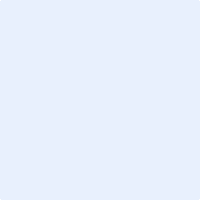 ESSAI CLINIQUEESSAI CLINIQUEPATIENT INCLUS DANS UN PROTOCOLEOui  NonSi oui, précisez : AVIS DEMANDEAVIS DEMANDEAVIS DEMANDEDiagnostic    Thérapeutique    AutreQUESTION POSEEAVIS DE LA RCPAVIS DE LA RCPAVIS DE LA RCPAVIS DE LA RCPCOMMENTAIRES DE LA RCPREFERENCES BIBLIOGRAPHIQUES REFERENTIELS PERMETTANT DE DOCUMENTER L’AVIS DE PARTICIPANTSRESPONSABLE DE LA RCPDATE DE LA RCP